                                         ПРОЕКТ
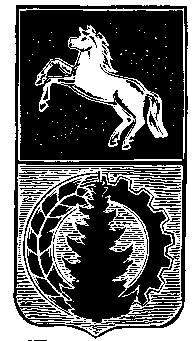 АДМИНИСТРАЦИЯ  АСИНОВСКОГО  РАЙОНАПОСТАНОВЛЕНИЕот___________                                                                                                              №____г. АсиноО внесении изменений в постановление администрации Асиновского района от 28.02.2014 № 391 «Об утверждении схемы размещения рекламных конструкций на территории Асиновского района»           Рассмотрев заявления физических лиц, руководствуясь частью 5.8 статьи 19 Федерального закона  38-ФЗ «О рекламе»,  требованиями «ГОСТ Р 52044-2003. Государственный стандарт Российской Федерации. Наружная реклама на автомобильных дорогах и территориях городских и сельских поселений. Общие технические требования к средствам наружной рекламы. Правила размещения», ПОСТАНОВЛЯЮ:             1. Внести в постановление администрации Асиновского района от 28.02.2014 № 391 «Об утверждении схемы размещения рекламных конструкций на территории Асиновского района»  (далее – Постановление) следующие изменения:            1) в приложении к Постановлению (Схема размещения рекламных конструкций на территории Асиновского района) (далее - Схема)  предусмотреть размещение рекламных конструкций на земельных участках согласно приложению 1 к настоящему постановлению;            2) приложение 1 к Схеме (Перечень мест размещения рекламных конструкции на территории муниципального образования «Асиновский район») дополнить пунктами:«                                                                                                                                                      »;             3) в приложении 2 к Схеме:              раздел 2 (Термины и определения) дополнить абзацем следующего содержания:«Коридор безопасности - земельные участки (независимо от категории земель), включающие в себя территорию, прилегающую к проезжим частям дорог в населенных пунктах, на которых в целях обеспечения безопасности дорожного движения запрещается устанавливать рекламные конструкции.»;        раздел 4 (Правила размещения средств наружной рекламы) изложить в новой редакции следующего содержания:«4.1 Средства наружной рекламы не должны быть размещены в границах коридора безопасности, а также:- на одной опоре с дорожными знаками и светофорами;- на железнодорожных переездах, в туннелях и под путепроводами; над въездами в туннели и выездами из туннелей;- над проезжей частью;- на дорожных ограждениях и направляющих устройствах;- на подпорных стенах, деревьях, скалах, не являющихся частью дорожной инфраструктуры, и других природных объектах.         Граница коридора безопасности определяется  в соответствии с правилами, установленными в Приложении  Г «ГОСТ Р 52044-2003. Государственный стандарт Российской Федерации. Наружная реклама на автомобильных дорогах и территориях городских и сельских поселений. Общие технические требования к средствам наружной рекламы. Правила размещения».        4.2  Допускается размещение рекламных конструкций на конструктивно выделенных бортовым камнем или защитными ограждениями разделительных полосах, в том числе на газонах, разделяющих транспортные потоки, и центральных частях перекрестков с круговым движением, за пределами границ коридора безопасности, определяемых в соответствии с требованиями к территориальному размещению рекламных конструкций, установленными приложением Г «ГОСТ Р 52044-2003. Государственный стандарт Российской Федерации. Наружная реклама на автомобильных дорогах и территориях городских и сельских поселений. Общие технические требования к средствам наружной рекламы. Правила размещения».       4.3. Не допускается размещение рекламы путем нанесения либо вкрапления, с использованием строительных материалов, краски, дорожной разметки и т. п., в поверхность автомобильных дорог и улиц.      4.4. Средства наружной рекламы размещают с учетом проекта организации движения и расположения технических средств организации дорожного движения.      4.5. При выполнении работ по монтажу и обслуживанию средств наружной рекламы должны быть соблюдены требования по обеспечению безопасности дорожного движения в местах производства дорожных работ.     4.6.  Фундаменты размещения стационарных средств наружной рекламы должны быть заглублены на 15 - 20 см ниже уровня грунта с последующим восстановлением газона на нем. Фундаменты опор не должны выступать над уровнем земли более чем на 5 см. Допускается размещение выступающих более чем на 5 см фундаментов опор на тротуаре при наличии бортового камня или дорожных ограждений, если это не препятствует движению пешеходов и уборке улиц.    4.7. Рекламораспространитель обязан восстановить благоустройство территории после установки (демонтажа) средства размещения наружной рекламы. Демонтаж средств размещения наружной рекламы необходимо проводить вместе с их фундаментом.».        2. Настоящее постановление  подлежит официальному опубликованию в средствах массовой информации и на официальном сайте муниципального образования «Асиновский район» www.asino.ru.        3. Настоящее постановление вступает в силу с даты его официального опубликования.Глава Асиновского района                                                                                 Н.А. Данильчук4Приложение 1к постановлению администрации Асиновского района                                                                                         от _______________№___________В-6Щитовая конструкция: г. Асино, ул. имени Ленина, 25р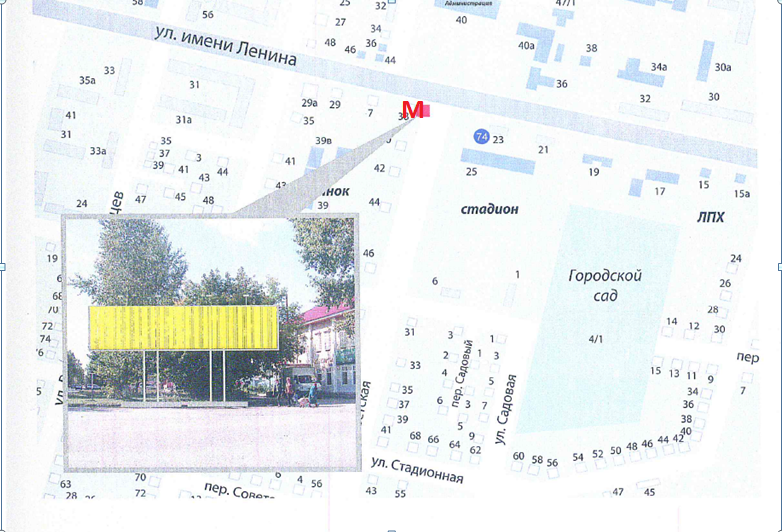  - место размещения рекламной конструкции (показано условно)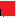 55В-7Щитовая конструкция: г. Асино, ул. имени Ленина, 4р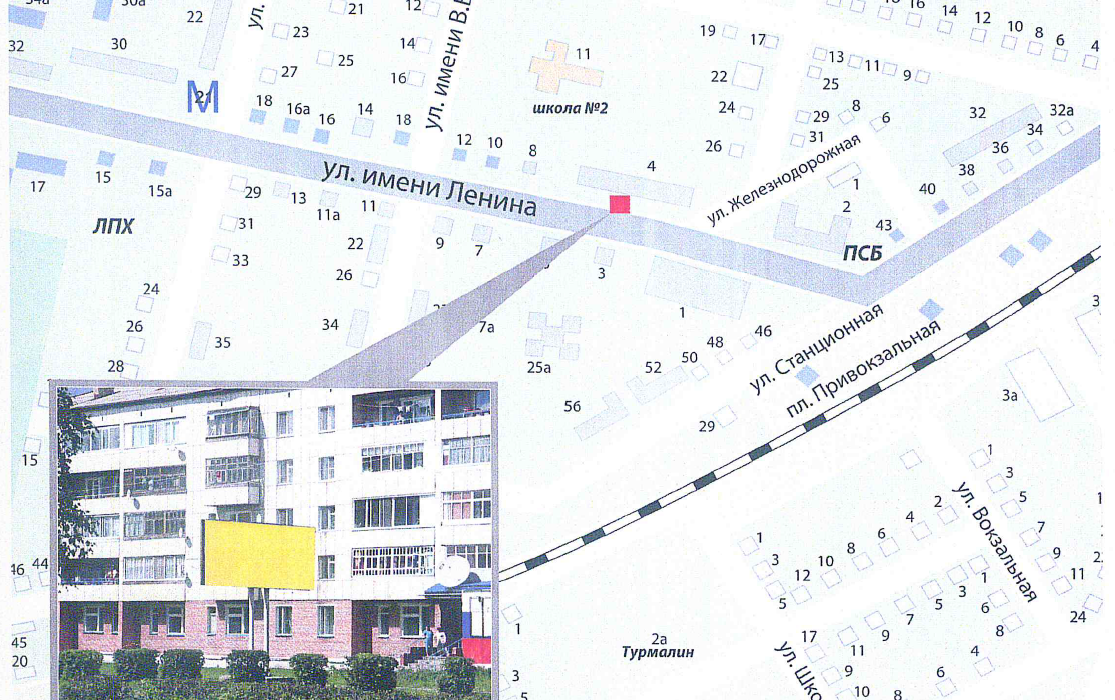  - место размещения рекламной конструкции (показано условно)6В-5Щитовая конструкция: г. Асино, ул. имени Ленина, 70р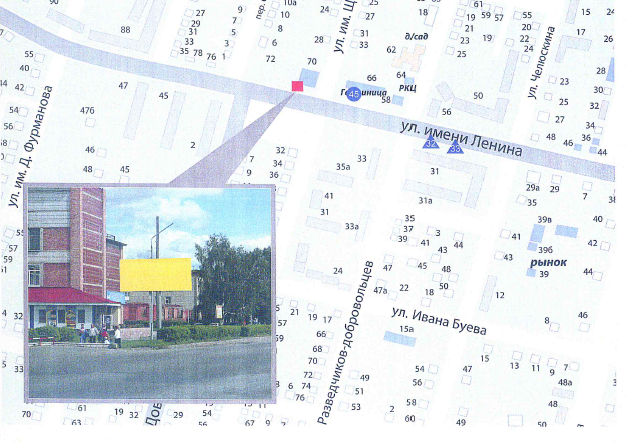  - место размещения рекламной конструкции (показано условно)7Д-9Щитовая конструкция: г. Асино, в районе пересечения лесовозной автомобильной дороги и ул. 9 Мая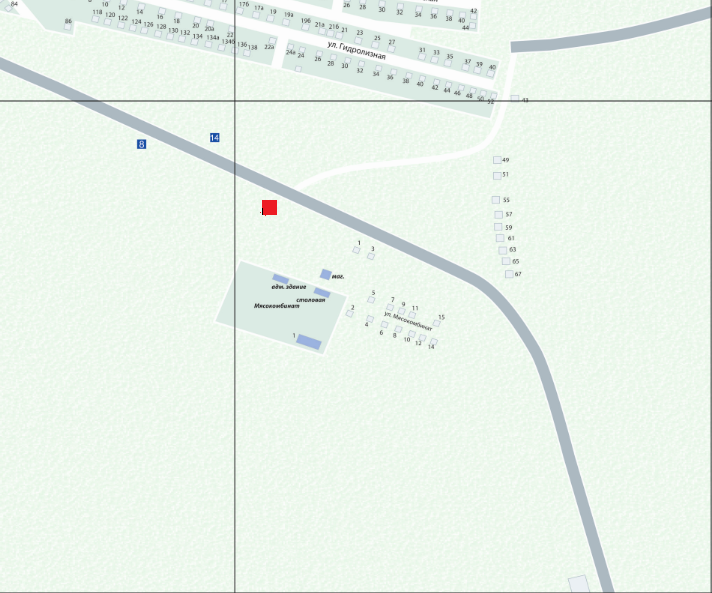  - место размещения рекламной конструкции (показано условно)В-6МЩитовая конструкцияБез номераг. Асиноул. имени Ленина25р27,5 м2Собственность не разграниченаВ-7Щитовая конструкцияБез номераг. Асиноул. имени Ленина4р27,5 м2Собственность не разграниченаВ-5Щитовая конструкцияБез номераг. Асиноул. имени Ленина70р27,5 м2Собственность не разграниченаД-9Щитовая конструкцияБез номераг. АсиноУл. 9 Мая В районе пересечения лесовозной автомобильной дороги и ул. 9 Мая27,5 м2Собственность не разграничена